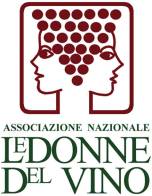 REGOLAMENTO ELETTORALEPER ELEZIONE CONSIGLIO DIRETTIVO E COLLEGIO PROBIVIRIArt. 1 - OGGETTOIl presente Regolamento disciplina le elezioni per il rinnovo del Consiglio Direttivo e del Collegio dei Probiviri dell’Associazione Nazionale Le Donne del Vino (artt. 11.8,e 12.3, 12.4 e 14.1dello Statuto).Art. 2 - AVVIO DELLE PROCEDURE ELETTORALILa Segreteria, su incarico della Presidente, almeno 90 giorni prima della scadenza del Consiglio Direttivo, informa – via mail - tutte le socie delle imminenti elezioni, invitando, chi ancora non lo fosse, a mettersi in regola con il pagamento della quota associativa, per consentire l’esercizio dell’elettorato passivo e attivo.Art. 3 - SISTEMA ELETTORALE E COMITATO ELETTORALELa Presidente convoca il Consiglio Direttivo per deliberare:a)   sulle modalità dellavotazione (in presenza, via posta, online)b) sulla nomina del Comitato Elettorale che abbia la funzione di vigilare sul regolare svolgimento delle operazioni di votoArt. 4 - RICHIESTA DI CANDIDATURELa Segreteria, nei termini fissati dal Comitato Elettorale, trasmette comunicazione – via mail - alle socie con la richiesta di manifestare, nel termine di 20 giorni, la loro eventuale volontà a candidarsi alla carica di Consigliere e di Probiviro, allegando copia del Regolamento Interno e del Regolamento Elettorale.Art. 5 - LISTA ELETTORALEAlla scadenza del termine per la presentazione delle candidature, il Comitato Elettorale  redige l’elenco delle socie (nome, cognome e categoria) che si sono candidate alla carica di Consigliere e alla carica di Probiviro.-2-Art. 6 - CONSULTAZIONI Le consultazioni elettorali si tengonoalmeno 45 giorni prima della scadenza del Consiglio in carica, secondo modalità volte a garantire la segretezza del voto, e durano fino al massimo di 20 giorni, in caso di elezioni telematiche o via posta. In particolare, nel caso di elezioni via posta, la busta, anonima, contenente la scheda elettorale, va spedita sigillata e, a sua volta contenuta in altra busta con il mittente e dovrà pervenire alla Segreteria entro il termine di 20 giorni dall’inizio delle votazioni. Art. 7 – PREFERENZECiascuna socia esprime preferenze da 1 (una) a 12 (dodici) candidate per il Consiglio Direttivo e da 1 (una) a 3 (tre) candidate per il Collegio dei Probiviri.Art.8 - SCRUTINIOAl termine delle votazioni, il Comitato Elettorale procede allo spoglio delle schede,  sempre che le elezioni siano avvenute con l’istituzione di un seggio elettorale o via posta. Per le votazioni svoltesi online,lo scrutinio è telematico, con validazione successiva da parte del Comitato Elettorale.Il verbale finale del Comitato Elettorale deve contenere, sempre e comunque, il numero delle socie aventi diritto,  diviseper regione, delle partecipanti al voto, regione per regione, la percentuale delle votanti e la lista delle elette.Art. 9 - ELETTELe candidate elette saranno a norma di Statuto:a) Le prime candidate a Consigliere, nel numero determinato dall’Assemblea ai sensi dell’art. 12.1 dello Statuto, che hanno ottenuto il maggior numero di preferenze entrano di diritto a far parte del Consiglio Direttivo dell’Associazione Nazionale Le Donne del Vino.b) Le prime candidate a Probiviri che hanno ottenuto il maggior numero di preferenze entrano di diritto a far parte del Collegio dei Probiviri dell’Associazione Nazionale Le Donne del Vino.Art.10 - COMUNICAZIONE SCRUTINIOLa Segreteria, su incarico della Presidente, preso atto del risultato elettorale, invia una email a tutte le candidate per informarle del risultato ottenuto dal voto.Art. 11- RATIFICA ASSEMBLEARELa Presidente, appena possibile, convoca l’Assemblea Ordinaria delle socie per la ratifica del risultato delle elezioni.Art. 12 - CONVOCAZIONE DEL DIRETTIVO ELETTOA ratifica avvenuta, la Presidente in carica convoca il nuovo Consiglio Direttivo che elegge, al proprio interno, la nuova Presidente (art. 12.5 dello Statuto)-3-REGOLAMENTO ELETTORALEPER ELEZIONE DELEGATA E VICEDELEGATA REGIONALEArt. 1 - OGGETTOIl presente Regolamento disciplina le elezioni per il rinnovo delle Delegate regionali e delle Vicedelegate regionali dell’Associazione Nazionale Le Donne del Vino (at. 16  dello Statuto).Art.2 - RICHIESTA CANDIDATUREA proclamazione avvenuta del nuovo Consiglio Direttivo, la Delegata in carica provvede ad inviare a tutte le socie della sua regione – via mail -  richiesta di manifestare, nel termine di 20 giorni,la loro eventuale volontà di candidarsi alla carica di Delegata o Vicedelegata, allegando copia del Regolamento Delegazioni Regionali e del Regolamento Elettorale.Art. 3 - REQUISITI PER LA CANDIDATURACiascuna socia, in regola con il pagamento della quota associativa, è libera di candidarsi alla carica di Delegata Regionale oppure di Vicedelegata Regionale, manifestando la sua volontà – via mail – alla Segreteria e alla Delegata in carica. Art.4 - REDAZIONE DELLA LISTA DELLE CANDIDATURELa Delegata in carica provvede a raccogliere i nominativi delle socie candidate,controlla che siano in regola con il pagamento della quota associativa e redige l’elenco per ciascuna delle due cariche, con l’indicazione della categoria di appartenenza (produttrice, ristoratrice, sommelier, attività diverse, ecc.).Art.5 - ELEZIONILa Delegata in carica, a norma dell’art. 5 del Regolamento Delegazioni Regionali, indice l’Assemblea ordinaria delle socie della sua regione, in un luogo da lei scelto, mediante convocazione via mail alle socie e alla segreteria nazionale per conoscenza, con un preavviso di 15 giorni e con il seguente ordine del giorno:p. 1)    Elezione Delegata regionale per il triennio…….						     p. 2)    Determinazione numero Vicedelegate regionali                                                                                  p. 3)    Elezione Vicedelegata/e per il triennio …..                                                                             p. 4)    Varie ed eventuali-4-Nel caso in cui sia impossibile votare in presenza, ci si dovrà dotare di strumenti elettronici o equivalenti, che garantiscano la segretezza del voto.Art.6 - SCRUTINIOLa Delegata in carica, verificata, a norma dell’art. 5 del Regolamento Delegazioni Regionali, la validità dell’Assemblea e delle deleghe pervenute, dà corso alla votazione a scrutinio segreto o, previa approvazione dell’Assemblea, alla votazione palese, nel caso in cui per una o per entrambe le votazioni ci sia una solo candidatura.Art.7 - PROCLAMAZIONEAl termine di ciascuna delle due votazioni, la Delegata in carica procede allo scrutinio, dichiarando eletta la/le candidate che hanno ottenuto il maggior numero di preferenze e procedendo alla redazione del verbale di elezione, da trasmettere alla Segreteria Nazionale entro 15 giorni dalla data dell’Assemblea.Data,  22.6.2021ASSOCIAZIONE NAZIONALE LE DONNE DEL VINO                                                                                                                        Via San Vittore al Teatro, 3 20123 MILANO - tel/fax 02 867577 - C.F. 97064740158                                    info@ledonnedelvino.com-  www.ledonnedelvino.com